Dear Parents / Carers,

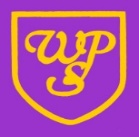 We hope you enjoyed the Easter break. We can’t wait to start the new Summer term with lots of exciting learning opportunities. Last term was great. We enjoyed learning about India in our Geography lessons and finding out all about tigers for our English writing. We designed and created our own healthy naan bread or chapatti pizza in Design and Technology and learnt about the lifecycles of animals including humans in our Science lessons.Our curriculum this half term will be based around the text Where the Wild Things Are. In English we will be focusing a lot of our reading and writing around the novel. During Maths lessons we will be introducing measure and time. The Prime Learning Challenge for next half term will be ‘What conditions are best for plants to grow?”, a Science led theme all about plants. In Design Technology we will be designing and making puppets. In Art we will be making clay pots.  PE DaysClass 2:1 FridayClass 2:2 TuesdayClass 2:3 FridayIn addition to their class PE slot, children will have additional PE on a Thursday as part of the PPA provision. Please see the table below for the additional days for your child during the first half term.11.04.2024 2.1 & 2.218.04.2024 2.3 & 2.125.04.2024 2.2 & 2.302.05.2024 2.1 & 2.209.05.2024 2.3 & 2.116.05.2024 2.2 & 2.323.05.2024 2.1 & 2.2A reminder to please ensure that your child comes to school in their PE kit on their PE day. Children must wear a black jumper, a white T- shirt, black shorts and black trainers. Please refer to the letter from Mr Cooper stating that this needs to be logo free.  If the weather is cold the children can wear dark, plain jogging bottoms (not leggings) as PE will most likely take place outside. Please note that ear rings should not be worn for PE and should be removed for the day prior to leaving home or tape applied. Long hair should be tied back.HomeworkHomework continues to be an opportunity for you to share in your child’s learning, by supporting and encouraging them as they complete their homework tasks. The children will be sent home a Maths or English activity sheet every Friday. They will have one week to complete this.  While it should be primarily their work, please feel free to help them with any parts they find more challenging. Thank you for your continued support.Miss Rankin, Mrs Kershaw and Miss BretonYear 2 staff.